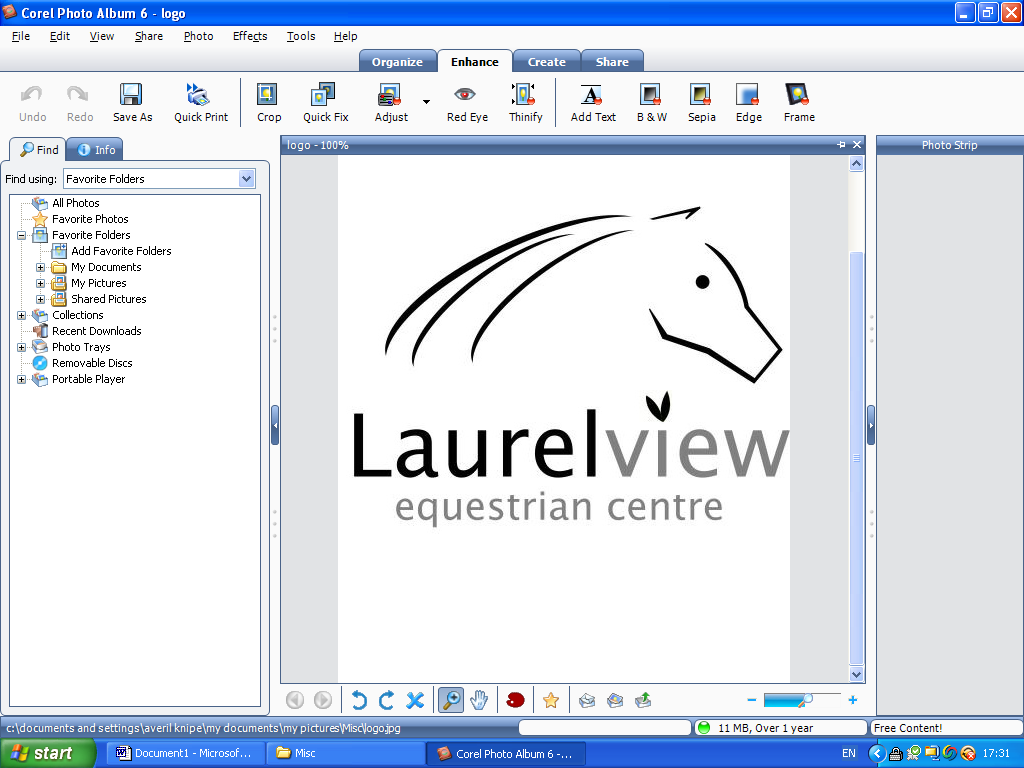 WINTER WORKING HUNTER SHOWALL INDOORS!Sunday 5th February 2017 Working Hunter Horses start 10.00amClass 1:       60cms Working Hunter HorseClass 2:	70cm Working Hunter Horse                                       Class 3:     4 year old Working Hunter Horse (born 2012)		  Class 4:	80cm Working Hunter Horse				  Class 5:	80cm Small Working Hunter Horse (not exceeding 158cms)	 Class 6:	80cm Cobs Working Hunter    Class 7:	90cm Working Hunter Horse	 		  Class 8:	1m Working Hunter Horse					 Class 9:       1.10m Working Hunter Horse                                        Please note for all horse classes: - horse must exceed 148cms, rider 14 years and over.HORSE WORKING HUNTER CHAMPIONSHIP CLASSES 1 – 9For the David Warwick Memorial CupWorking Hunter Ponies start 1.30pm approx.Class 10:   40cm – (may be led or assisted)Class 11: 	50cm – Working Hunter PonyClass 12: 	60cm – Working Hunter Pony				Class 13: 	70cm – Working Hunter Pony Class 14: 	80cm – Working Hunter Pony Class 15: 	90cm – Working Hunter PonyClass 16:      1m    - Working Hunter PonyPlease note for all pony classes: - ponies up to 153cms, riders of correct age.PONY WORKING HUNTER CHAMPIONSHIP CLASSES 10 - 16Horses - exceeding 148cms. Ponies - up to 153cms.ENTRY FEES: £10 per class Entries on DAYClasses may be amalgamated with the next appropriate class if entries are insufficient.Further information available from  View officeTel: - 028 9083 0649 Email: - laurelview01@btinternet.com